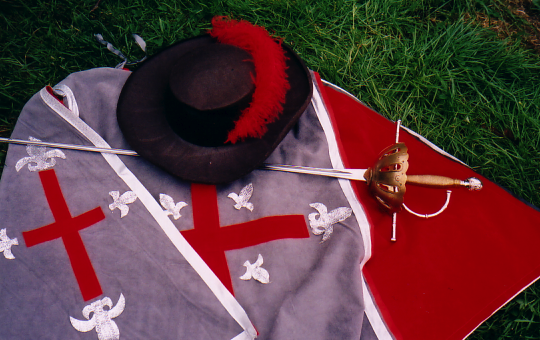 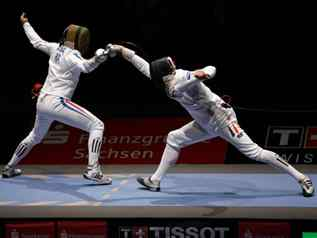 Lames du MaraisVos stages de l’année aux Lames du Marais/Maître Perrot (convention en cours entre LM et MCP)Les stages d’escrime loisir et perfectionnementObjectif et programme – Les stages sont conçus pour préparer les moments clefs de la saison d’escrime. Ils s’inscrivent dans un calendrier qui vise à mettre un accent particulier sur les points physiques, techniques et tactiques des escrimeurs, points nécessaires pour améliorer de façon significative l’aisance, les performances et le plaisir qu’ils auront à faire assaut en développant toutes leurs capacités au bon moment. Ces stages personnalisés s’adapteront à la progression d’entraînement en salle d’armes.Préparation- Pour en profiter pleinement, veillez à bien dormir et suffisamment la veille, un vendredi ou un samedi….A prendre le temps de déjeuner de façon équilibrée avec une portion adaptée de féculent, non graisseux…Pensez à prendre une grande bouteille d’eau et de quoi vous changer à la fin de l’entraînement. Vérifiez la propreté de votre matériel complet. Dates à retenir -							Contacts                     lamesdumarais@gmail.com,06 88 27 25 86Encadrement	Maître Perrot et son équipe.Tarif			35€ par stage de 2h      30 € par stage de 1h30,   20€ par stage de 1h,     stage week end et masterclass à préciser.Tenue et matériel	Pour les débutants, tenue règlementaire : T-shirt blanc, bas de jogging bleu marine ou noir, chaussure de sport. 			Veuillez  signaler sur votre bulletin d’inscription si vous n’avez pas de tenue d’escrime, afin que l’on vous procure l’équipement de base.			Pour les escrimeurs dés la 2ème année, tenued’escrime complète, électrique le cas échéant. 			Pour tous à partir de 8 ans : carnet,crayon pour d’éventuelles notes précieuses.Pre-requis		Aucun. Vous pouvez venir avec des amis, frères et sœurs, cousins.Des groupes de niveaux seront établis. Inscription	15 jours avant le stage.Chaque participant doit remettre ou envoyerson inscription et son règlement à Maître Perrot(espèces ou chèques à Marie-Clémence Perrot- SIRET 79312619400018), dans une enveloppe au nom de l’escrimeur, 38 rue Sainte Croix de la Bretonnerie, 75004 Paris.  L’organisation se réserve le droit d’annuler le stage à la clôture des inscriptions au dessous  de 10 stagiaires par stage. Vous serez la cas échéant prévenus par mail, 10 jours avant votre stage.Bons stages !Lames du MaraisL’ inscription(s) à vos stages d’escrime Saison 2014/201515 jours avant votre stage Sauf pour le stage du 11 octobre, inscription ouverte jusqu’au 10 octobre.Date et horaire du stage : ……………………………………………………………………………………Nom de l’escrimeur : ……………………………………………………………………………………………Prénom : ………………………………………….…………………………………………………………………..Tel : ……………………………………………….…………………………………………………………………..Arme : ………………………………………………………………………………………………………………….Catégorie sportive : …………………………………………………………………………………………….Blason : ……………………………………………..………………………………………………………………….Ecuyers, écus, cadets ou rapières………………………………………………………………………….Arbitre en formation  ()    arbitre départemental ()  Arbitre régional () Arbitre national ()dernier classement : ……………………………………………………………………………………………..RèglementVeuillez cocher le règlement que vous avez choisi et noter le nom de l’escrimeur au dos du chèque ou sur l’enveloppe en cas de paiement en espèce. Merci à vous.  Lames du MaraisA très bientôt sur les pistes !3-6 ans Les petits mousquetaires des Lames du MaraisSam 11 oct 1416h-17hGymnase J. Dame,17 r L. Bellan, 75002 ParisSam 10 janv1514h30-15h30Gymnase J. Dame,17 r L. Bellan, 75002 ParisSam 28 mars 15 16h-17h48 rue Vieille du Temple, 75004 Paris7- 14 ansL’école d’escrimeSam 11 oct 1414h30-16hGymnase J. Dame,17 r L. Bellan, 75002 Paris Sam22 nov 1414h- 16hPavillon de l’Arsenal, 21 bd Morland75004 Paris, Salle Verrière, 1erét.Sam 10 jan 1515h30-17hGymnase J. Dame,17 r L. Bellan, 75002 Paris Dim 8 mars 15 16h-18hPavillon de l’Arsenal, 21 bd Morland75004 Paris, Salle Verrière, 1erét.Sam 28 mars 1516h-18hEspace des Blancs Manteaux, 48 rue Vieille du Temple, 75004 ParisSam 6 juin14h30-16hGymnase J. Dame,17 r L. Bellan, 75002 Paris Stages adultesA partir de 15 ansEscrime olympiqueSam22 nov1414h- 16hPavillon de l’Arsenal, 21 bd Morland75004 Paris, Salle Verrière, 1erét.Sam 28 mars 1516h-18hEspace des Blancs Manteaux, 48 rue Vieille du Temple, 75004 ParisStages d’escrime Grand siècleMédiévaleAdultes et JuniorsSam22 nov1416h- 18hPavillon de l’Arsenal, 21 bd Morland75004 Paris, Salle Verrière, 1erét.Dim 8 mars 15 14h-16hPavillon de l’Arsenal, 21 bd Morland75004 Paris, Salle Verrière, 1erét.Sam 28 mars 1514h-16hEspace des Blancs Manteaux, 48 rue Vieille du Temple, 75004 ParisL’escrime A partager entre parents et enfantsSam22 nov1415h- 16hPavillon de l’Arsenal, 21 bd Morland75004 Paris, Salle Verrière, 1erét.L’arbitrage en escrime pour les escrimeurs, leurs parents, leurs amisSam 10 janv16h-17hGymnase J. Dame,17 r L. Bellan, 75002 Projet Stage escrime/équitation11/12 avril ? Projet stage d’escrime au château6/7 juin ? Projet MasterclassDe fin de saisonAdultes à partir de 15 ans, olympiques et artistiques13/14 juin ? 35€ ()30 € ()20€   ()Stage au châteauxForfait enfants 6 stages175€  ()Forfait 3 stages  escrime Grand siècle et Médiévale 80€Forfait babies 3 stages 50 €  ()Stage escrime EquitationMaster class